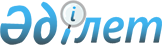 О внесении изменения в совместный приказ Министра финансов Республики Казахстан от 27 ноября 2014 года № 527 и Министра культуры и спорта Республики Казахстан от 26 ноября 2014 года № 112 "Об утверждении Требований к правилам внутреннего контроля в целях противодействия легализации (отмыванию) доходов, полученных преступным путем, и финансированию терроризма для организаторов игорного бизнеса и лотерей"
					
			Утративший силу
			
			
		
					Совместный приказ Министра финансов Республики Казахстан от 7 октября 2020 года № 967 и Министра культуры и спорта Республики Казахстан от 7 октября 2020 года № 274. Зарегистрирован в Министерстве юстиции Республики Казахстан 10 октября 2020 года № 21400. Утратил силу совместным приказом Председателя Агентства Республики Казахстан по финансовому мониторингу от 28 февраля 2022 года № 17 и Министра культуры и спорта Республики Казахстан от 28 февраля 2022 года № 60.
      Сноска. Утратил силу совместным приказом Председателя Агентства РК по финансовому мониторингу от 28.02.2022 № 17 и Министра культуры и спорта РК от 28.02.2022 № 60 (вводится в действие по истечении десяти календарных дней после дня его первого официального опубликования).
      Примечание ИЗПИ!Настоящий совместный приказ вводится в действие с 15 ноября 2020 года.
      В соответствии с пунктом 3-2 статьи 11 Закона Республики Казахстан от 28 августа 2009 года "О противодействии легализации (отмыванию) доходов, полученных преступным путем, и финансированию терроризма" ПРИКАЗЫВАЕМ:
      1. Внести в совместный приказ Министра финансов Республики Казахстан от 27 ноября 2014 года № 527 и Министра культуры и спорта Республики Казахстан от 26 ноября 2014 года № 112 "Об утверждении Требований к правилам внутреннего контроля в целях противодействия легализации (отмыванию) доходов, полученных преступным путем, и финансированию терроризма для организаторов игорного бизнеса и лотерей" (зарегистрирован в Реестре государственной регистрации нормативных правовых актов под № 9966, опубликован 4 февраля 2015 года в информационно-правовой системе "Әділет") следующее изменение:
      Требования к правилам внутреннего контроля в целях противодействия легализации (отмыванию) доходов, полученных преступным путем, и финансированию терроризма для организаторов игорного бизнеса и лотерей, утвержденные указанным совместным приказом, изложить в новой редакции согласно приложению к настоящему совместному приказу.
      2. Комитету по финансовому мониторингу Министерства финансов Республики Казахстан в установленном законодательством Республики Казахстан порядке обеспечить:
      1) государственную регистрацию настоящего совместного приказа в Министерстве юстиции Республики Казахстан;
      2) размещение настоящего совместного приказа на интернет-ресурсе Министерства финансов Республики Казахстан;
      3) в течение десяти рабочих дней после государственной регистрации настоящего совместного приказа представление в Департамент юридической службы Министерства финансов Республики Казахстан сведений об исполнении мероприятий, предусмотренных подпунктами 1) и 2) настоящего пункта.
      3. Настоящий совместный приказ вводится в действие с 15 ноября 2020 года и подлежит официальному опубликованию. Требования к правилам внутреннего контроля в целях противодействия легализации (отмыванию) доходов, полученных преступным путем, и финансированию терроризма для организаторов игорного бизнеса и лотерей Глава 1. Общие положения
      1. Настоящие Требования к правилам внутреннего контроля в целях противодействия легализации (отмыванию) доходов, полученных преступным путем, и финансированию терроризма для организаторов игорного бизнеса и лотерей (далее – Требования) разработаны в соответствии с пунктом 3-2 статьи 11 Закона Республики Казахстан от 28 августа 2009 года "О противодействии легализации (отмыванию) доходов, полученных преступным путем, и финансированию терроризма" (далее – Закон о ПОД/ФТ) и Международными стандартами Группы разработки финансовых мер борьбы с отмыванием денег (ФАТФ).
      2. В настоящих Требованиях к субъектам финансового мониторинга относятся организаторы игорного бизнеса и лотерей (далее – Субъекты).
      3. Понятия, используемые в Требованиях, применяются в значениях, указанных в Законе о ПОД/ФТ и Законе Республики Казахстан от 12 января 2007 года "Об игорном бизнесе".
      4. Для целей Требований используются следующие основные понятия: 
      1) управление рисками легализации (отмывания) доходов, полученных преступным путем, и финансированию терроризма (далее – ОД/ФТ) – совокупность принимаемых Субъектами мер по мониторингу, выявлению рисков легализации ОД/ФТ, а также их минимизации (в отношении услуг, клиентов);
      2) форма ФМ-1 – форма сведений и информации об операции, подлежащей финансовому мониторингу, определяемая Правилами представления субъектами финансового мониторинга сведений и информации об операциях, подлежащих финансовому мониторингу, утверждаемых уполномоченным органом в соответствии с пунктом 2 статьи 10 Закона о ПОД/ФТ; 
      3) риски легализации ОД/ФТ – возможность преднамеренного или непреднамеренного вовлечения Субъектов в процессы легализации ОД/ФТ;
      4) уполномоченный орган – государственный орган, осуществляющий финансовый мониторинг и принимающий иные меры по противодействию легализации (отмыванию) доходов, полученных преступным путем, и финансированию терроризма в соответствии Законом о ПОД/ФТ.
      5. Внутренний контроль осуществляется в целях:
      1) обеспечения выполнения Субъектами требований законодательства Республики Казахстан о противодействии легализации (отмыванию) доходов, полученных преступным путем, и финансированию терроризма (далее – ПОД/ФТ);
      2) поддержания эффективности системы внутреннего контроля Субъектов на уровне, достаточном для управления рисками легализации ОД/ФТ;
      3) минимизации рисков легализации ОД/ФТ.
      6. Правила внутреннего контроля (далее – ПВК) включают в себя программы, предусмотренные пунктом 3 статьи 11 Закона о ПОД/ФТ, и являются документом, который регламентирует организационные основы работы, направленные на ПОД/ФТ, и устанавливает порядок действий Субъектов ПОД/ФТ.
      7. ПВК предусматривают назначение ответственного должностного лица либо структурного подразделения по организации, мониторингу реализации и соблюдению ПВК.
      На должность ответственного должностного лица не может быть назначено лицо, не имеющее высшего образования, имеющее неснятую или непогашенную судимость за совершение преступлений в сфере экономической деятельности, либо умышленных преступлений средней тяжести, тяжких или особо тяжких преступлений.
      8. В случае внесения изменений и (или) дополнений в законодательство Республики Казахстан о ПОД/ФТ, Субъекты в течение 30 (тридцати) календарных дней вносят в ПВК соответствующие изменения и (или) дополнения.  Глава 2. Программа организации внутреннего контроля в целях противодействия легализации (отмыванию) доходов, полученных преступным путем, и финансированию терроризма
      9. Программа организации внутреннего контроля в целях ПОД/ФТ включает процедуры:
      1) организации внутреннего контроля, включая описание функций ответственного должностного лица либо структурного подразделения, в том числе порядка взаимодействия с другими структурными подразделениями Субъекта при осуществлении внутреннего контроля в целях ПОД/ФТ;
      2) отказа клиентам в установлении деловых отношений и прекращения деловых отношений, отказа в проведении операции с деньгами и (или) иным имуществом, и принятия мер по замораживанию операций с деньгами и (или) иным имуществом;
      3) признания Субъектами сложной, необычно крупной и другой необычной операции, подлежащей изучению, в качестве подозрительной операции;
      4) представления сведений и информации об операциях, подлежащих финансовому мониторингу, фактов отказа физическому лицу в установлении деловых отношений, прекращения деловых отношений с клиентом, отказа в проведении операции с деньгами и (или) иным имуществом в уполномоченный орган, включая указания и регламенты работы в автоматизированных информационных системах и программном обеспечении, используемых для передачи сведений, информации и документов в уполномоченный орган;
      5) фиксирования и хранения документов и сведений, полученных по результатам надлежащей проверки клиента, включая досье клиента и переписку с ним, документов и сведений об операциях, подлежащих финансовому мониторингу, в том числе о подозрительных операциях, а также результатов изучения всех сложных, необычно крупных и других необычных операций.
      Документальное фиксирование операций, подлежащих финансовому мониторингу и направляемых в уполномоченный орган, осуществляется в порядке, установленном Субъектами;
      6) информирования работниками Субъекта руководителя о ставших им известными фактах нарушения законодательства Республики Казахстан о ПОД/ФТ, ПВК, допущенных работниками Субъекта;
      7) признания операции клиента, имеющей характеристики, соответствующие типологиям, схемам и способам легализации ОД/ФТ, в качестве подозрительной;
      8) оценки, определения, документального фиксирования и обновления результатов оценки рисков легализации ОД/ФТ;
      9) разработки мер контроля, процедуры по управлению рисками легализации ОД/ФТ и снижению рисков легализации ОД/ФТ;
      10) классификации своих клиентов с учетом степени риска легализации ОД/ФТ. 
      Допускается включение Субъектами в программу дополнительных мер по организации внутреннего контроля в целях ПОД/ФТ. 
      10. Функции ответственного должностного лица либо структурного подразделения в соответствии с программой организации внутреннего контроля в целях ПОД/ФТ включают:
      1) разработку и согласование ПВК, внесение изменений и (или) дополнений к ним с руководителем Субъекта, а также мониторинг реализации и соблюдения;
      2) организацию и контроль по представлению сведений и информации об операциях, подлежащих финансовому мониторингу, в уполномоченный орган в соответствии с Законом о ПОД/ФТ;
      3) принятие решений о признании операций клиентов подозрительными;
      4) принятие решений об отнесении операций клиентов к сложным, необычно крупным и другим необычным операциям, к операциям, имеющим характеристики, соответствующие типологиям, схемам и способам легализации ОД/ФТ;
      5) принятие решений о приостановлении либо об отказе от проведения операций клиентов и необходимости направления информации об операциях в уполномоченный орган;
      6) принятие решений об установлении, продолжении либо прекращении деловых отношений с клиентами;
      7) направление запросов руководителю Субъекта для принятия решений об установлении, продолжении либо прекращении деловых отношений с клиентами;
      8) документальное фиксирование решений, принятых в отношении операции клиента (его представителя) и бенефициарного собственника;
      9) формирование досье клиента на основании данных, полученных в результате реализации ПВК;
      10) информирование руководителя Субъекта о выявленных нарушениях ПВК;
      11) подготовка информации о результатах реализации ПВК и рекомендуемых мерах по улучшению системы управления рисками ОД/ФТ и внутреннего контроля ПОД/ФТ для формирования отчетов руководителю Субъекта;
      12) обеспечение мер по хранению документов и сведений, полученных по результатам надлежащей проверки клиента, включая досье клиента и переписку с ним, документов и сведений об операциях, подлежащих финансовому мониторингу, в том числе, подозрительных операциях, а также результатов изучения всех сложных, необычно крупных и других необычных операций, не менее 5 (пяти) лет со дня прекращения деловых отношений с клиентом.
      11. Субъекты в соответствии с возложенными функциями:
      1) обеспечивают конфиденциальность информации, полученной при осуществлении своих функций;
      2) предоставляют информацию соответствующим государственным органам для осуществления контроля за исполнением законодательства Республики Казахстан о ПОД/ФТ;
      3) предоставляют в уполномоченный орган по его запросу необходимые информацию, сведения и документы в соответствии с пунктом 3-1 статьи 10 Закона о ПОД/ФТ.
      Допускается включение Субъектами дополнительных функций и полномочий ответственного должностного лица либо структурного подразделения.
      12. Субъекты и их работники не извещают клиентов и иных лиц о предоставлении в уполномоченный орган информации, сведений и документов о таких клиентах и о совершаемых ими операциях. Глава 3. Программа управления риском легализации (отмывания) доходов, полученных преступным путем, и финансированию терроризма
      13. В целях организации управления рисками легализации ОД/ФТ Субъекты разрабатывают программу управления рисками легализации ОД/ФТ, учитывающую риски клиентов и риски использования услуг в преступных целях, включая риск использования технологических достижений.
      Результаты оценки рисков предоставляются по требованию соответствующих государственных органов и некоммерческих организаций, членами которых являются Субъекты.
      Субъекты на ежегодной основе осуществляет оценку степени подверженности услуг Субъектов рискам легализации ОД/ФТ, с учетом информации из отчета рисков легализации ОД/ФТ и, как минимум, следующих специфических категорий рисков: риск по типу клиентов, страновой (географический) риск, риск услуги и (или) способа ее (его) предоставления.
      14. Типы клиентов, чей статус и (или) чья деятельность повышают риск ОД/ФТ, включают:
      1) деловые отношения и сделки с клиентами из государств (территорий):
      не выполняющих и (или) недостаточно выполняющих рекомендации ФАТФ;
      с повышенным уровнем коррупции или иной преступной деятельностью;
      подвергнувшихся санкциям, эмбарго и аналогичным мерам, налагаемым Организацией Объединенных Наций (далее – ООН);
      предоставляющих финансирование или поддержку террористической (экстремисткой) деятельности, и в которых имеются установленные террористические (экстремистские) организации.
      Ссылки на перечни таких государств (территорий) по данным ООН размещаются на интернет-ресурсе уполномоченного органа;
      2) в случае, когда клиент является:
      иностранным публичным должностным лицом;
      должностным лицом публичной международной организации;
      лицом, действующим в интересах (к выгоде) иностранного публичного должностного лица;
      лицом, являющимся членом семьи, близким родственником иностранного публичного должностного лица; 
      лицом без гражданства;
      гражданином Республики Казахстан, не имеющим адреса регистрации или пребывания в Республики Казахстан;
      нерезидентом;
      3) в случае, когда клиент (его представитель) либо бенефициарный собственник, либо контрагент клиента:
      по операции зарегистрирован или осуществляет деятельность в государстве (территории), входящей в Перечень государств с льготным налогообложением, утвержденный приказом Министра финансов Республики Казахстан от 8 февраля 2018 года № 142 "Об утверждении перечня государств с льготным налогообложением", зарегистрированным в Реестре государственной регистрации нормативных правовых актов Республики Казахстан под № 16404 (далее – Приказ);
      включен в список лиц, причастных к террористической деятельности (далее – Список) и (или) в перечень организации и лиц, связанных с финансированием терроризма и экстремизма, а также в перечень организации и лиц, связанных с финансированием распространения оружия массового уничтожения (далее – Перечни), предусмотренные статьями 12 и 12-1 Закона о ПОД/ФТ;
      4) в случае, когда:
      деловые отношения с клиентом осуществляются при необычных обстоятельствах (например, слишком большое необъяснимое географическое расстояние между Субъектом и клиентом);
      деятельность клиента связана с интенсивным оборотом наличных денег;
      у Субъектов возникают сложности при представленных клиентом сведений;
      клиент настаивает на поспешности проведения операции;
      клиент настаивает на нестандартных или необычно сложных схемах расчетов, использование которых отличаются от обычной практики Субъектов;
      клиентом совершаются действия, направленные на уклонение от процедур финансового мониторинга;
      операции клиента ранее были признаны подозрительными; 
      5) операции:
      осуществляемые без физического присутствия сторон;
      совершаемые от имени или в пользу неизвестных или несвязанных третьих лиц;
      связанные с анонимными банковскими счетами или с использованием анонимных, вымышленных имен, включая наличные расчеты;
      не имеющие очевидного экономического смысла или видимой законной цели;
      совершаемые клиентом с несвойственной ему частотой или на необычно крупную для данного клиента сумму.
      Допускается включение Субъектами дополнительных факторов риска.
      15. В рамках реализации программы управления рисками легализации ОД/ФТ Субъектами принимаются меры по классификации клиентов с учетом категорий и факторов риска, указанных в пункте 14 настоящих Требований, а также иных категорий рисков, устанавливаемых Субъектами.
      Уровень риска клиента (группы клиентов) устанавливается Субъектами по результатам анализа имеющихся у Субъектов сведений и информации о клиенте (клиентах) и оценивается по шкале определения уровня риска, которая состоит не менее чем из 2 (двух) уровней.
      Оценка риска с использованием категорий и факторов рисков, указанных в пункте 14 настоящих Требований, проводится в отношении клиентов (групп клиентов) на основе результатов мониторинга операций (деловых отношений).
      Пересмотр уровня риска клиента (группы клиентов) осуществляется Субъектами по мере обновления сведений о клиенте (группе клиентов) и результатов мониторинга операций (деловых отношений).
      16. Субъекты определяют и оценивают риски легализации ОД/ФТ, которые возникают в связи с:
      1) разработкой новых продуктов и новой деловой практикой, включая новые механизмы передачи;
      2) использованием новых или развивающихся технологий как для новых, так и для уже существующих продуктов.
      Оценка рисков легализации ОД/ФТ проводится до запуска новых продуктов, деловой практики или использования новых или развивающихся технологий.  4. Программа идентификации клиентов
      17. Программа идентификации клиента заключается в проведении Субъектами мероприятий по фиксированию и проверке достоверности сведений о клиенте (его представителе), выявлению бенефициарного собственника и фиксированию сведений о нем, обновлению ранее полученных сведений о клиенте (его представителе), установлению и фиксированию предполагаемой цели деловых отношений, а также получению и фиксированию иных предусмотренных Законом о ПОД/ФТ сведений о клиенте и их представителях и включает процедуры по:
      1) соблюдению мер по надлежащей проверке клиента (его представителя) и бенефициарных собственников согласно требованиям статьи 5 Закона о ПОД/ФТ;
      2) проверке достоверности сведений о клиенте (его представителе) и бенефициарном собственнике согласно подпункту 6) пункта 3 статьи 5 Закона о ПОД/ФТ;
      3) проверке клиента (его представителя) и бенефициарного собственника на наличие в Списке и Перечнях;
      4) проверке принадлежности и (или) причастности клиента к иностранному публичному должностному лицу, его членам семьи и близким родственникам согласно требованиям статьи 8 Закона о ПОД/ФТ;
      5) выявлению клиентов, имеющих соответственно регистрацию, место жительства или место нахождения:
      в государстве (на территории), которое не выполняет и (или) недостаточно выполняет рекомендации ФАТФ, либо использующих счета в банке, зарегистрированном в указанном государстве (на указанной территории) согласно подпункту 4) пункта 4 статьи 4 Закона о ПОД/ФТ;
      в государстве с льготным налогообложением, утвержденном Приказом;
      6) установлению предполагаемой цели и характера деловых отношений;
      7) применению к клиенту, в зависимости от присвоенного уровня риска, мер по надлежащей проверке клиента в соответствии с программой управления рисками;
      8) обновлению сведений, полученных в результате идентификации клиентов по мере изменения идентификационных сведений, о клиенте (его представителе) и бенефициарном собственнике, но не реже 1 (одного) раза в год;
      9) требованию к форме, содержанию и порядку заполнения анкеты (досье) клиента, оформляемой Субъектами в целях фиксирования сведений, полученных в результате идентификации клиента (его представителя) и бенефициарного собственника, с указанием первоначальной даты оформления анкеты (досье);
      10) порядку обновления сведений, содержащихся в анкете (досье), с указанием периодичности обновления сведений;
      11) порядку оценки степени (уровня) риска совершения клиентом операций в целях легализации ОД/ФТ, основания оценки такого риска;
      12) перечню мер (процедур), направленных на выявление и идентификацию Субъектами бенефициарного собственника клиентов, включая перечень запрашиваемых у клиента документов и информации, порядок принятия Субъектами решения о признании физического лица бенефициарным собственником.
      В зависимости от уровня риска клиента степень проводимых Субъектами мероприятий выражается в применении упрощенных либо усиленных мер надлежащей проверки клиентов в соответствии с пунктом 7 статьи 5 Закона о ПОД/ФТ.
      Обновление сведений о клиенте (его представителе) и бенефициарном собственнике с высоким уровнем риска легализации ОД/ФТ осуществляется не реже 1 (одного) раза в полугодие.
      Периодичность обновления и (или) необходимость получения дополнительных сведений о клиенте (его представителе) и бенефициарном собственнике устанавливаются с учетом уровня риска клиента (группы клиентов) и (или) степени подверженности услуг (продуктов) Субъектов, которыми пользуется клиент, рискам легализации ОД/ФТ.
      В случае отказа клиенту в установлении деловых отношений и проведении операции с деньгами и (или) иным имуществом, в случае невозможности принятия мер, предусмотренных подпунктами 1), 2), 2-1), 4) и 6) пункта 3 статьи 5 Закона о ПОД/ФТ, а также принятия мер по замораживанию операций с деньгами и (или) иным имуществом, Субъекты направляют в уполномоченный орган сообщение о таком факте по Форме ФМ-1.
      В случае невозможности принятия мер, предусмотренных подпунктом 6) пункта 3 статьи 5 Закона о ПОД/ФТ, а также в случае возникновения в процессе изучения операций, совершаемых клиентом, подозрений о том, что деловые отношения используются клиентом в целях ОД/ФТ, Субъекты прекращают деловые отношения с клиентом. Если деловые отношения прекращены по вышеобозначенным основаниям, Субъекты направляют в уполномоченный орган сообщение по Форме ФМ-1. 5. Программа мониторинга и изучения операций клиентов, включая изучение сложных, необычно крупных и других необычных операций клиентов
      18. В целях реализации требований Закона о ПОД/ФТ по надлежащей проверке клиента, а также по выявлению и направлению в уполномоченный орган сообщений об операциях, подлежащих финансовому мониторингу, Субъекты разрабатывают программу мониторинга и изучения операций клиентов.
      19. Программа мониторинга и изучения операций клиентов включает:
      1) перечень признаков необычных и подозрительных операций, составленный на основе признаков определения подозрительных операций, утверждаемых уполномоченным органом в соответствии с пунктом 2 статьи 10 Закона о ПОД/ФТ, а также разработанных Субъектами самостоятельно;
      2) процедуру выявления операции клиента, имеющей характеристики, соответствующие типологиям, схемам и способам легализации ОД/ФТ, утвержденным уполномоченным органом в соответствии с пунктом 5 статьи 4 Закона о ПОД/ФТ;
      3) порядок принятия и описание мер, принимаемых Субъектами в отношении клиента и его операций, в случае осуществления клиентом систематически и (или) в значительных объемах необычных и (или) подозрительных операций.
      20. В рамках программы мониторинга и изучения операций клиентов Субъектами проводятся мероприятия, направленные на установление целей и оснований всех пороговых, необычных, подозрительных операций и операций, имеющих характеристики, соответствующие типологиям, схемам и способам легализации ОД/ФТ.
      Результаты мониторинга и изучения операций клиентов используются для ежегодной оценки степени подверженности услуг Субъектов рискам ОД/ФТ, а также для пересмотра уровней рисков клиентов.
      Полученные в рамках реализации программы мониторинга и изучения операций клиента сведения вносятся в досье клиента и (или) хранятся у Субъекта на протяжении всего периода деловых отношений с клиентом и не менее 5 (пяти) лет после совершения операции.
      21. Частота изучения операций клиента определяется Субъектами с учетом уровня риска клиента и (или) степени подверженности услуг Субъектов, которыми пользуется клиент, рискам легализации ОД/ФТ, совершения (попытки совершения) клиентом операций (операции), подлежащих (подлежащей) финансовому мониторингу, а также с учетом типологий, схем и способов легализации ОД/ФТ, утверждаемых уполномоченным органом в соответствии с пунктом 5 статьи 4 Закона о ПОД/ФТ или разработанных Субъектами самостоятельно.
      В случае присвоения клиенту высокого уровня риска, а также в случае совершения клиентом подозрительной операции Субъектами изучаются операции, которые проводит (проводил) клиент за определенный период времени. 
      Операции клиента подлежат изучению:
      по основаниям, указанным в пункте 4 статьи 4 Закона о ПОД/ФТ;
      если они имеют характеристики признаков подозрительной операции.
      22. Операции клиента признаются подозрительными в случае, если по результатам изучения операций, указанных в пункте 21 настоящих Требований, у Субъектов имеются основания полагать, что операции клиента связаны с легализацией ОД/ФТ.
      Решение о признании (непризнании) операции клиента в качестве подозрительной операции Субъектами принимается самостоятельно на основании имеющейся в его распоряжении информации и документов, характеризующих статус и деятельность клиента (его представителя) и бенефициарного собственника, осуществляющего операцию, а также информации о финансово-хозяйственной деятельности, финансовом положении и деловой репутации клиента.
      Разница между временем совершения операции и временем признания такой операции подозрительной не может превышать промежуток времени, определяющий частоту изучения операции клиента в соответствии с правилами внутреннего контроля Субъектов. 6. Программа подготовки и обучения сотрудников Субъектов в сфере противодействия легализации (отмыванию) доходов, полученных преступным путем, и финансированию терроризма
      23. Программа подготовки и обучения Субъектов в сфере ПОД/ФТ разрабатывается в соответствии с требованиями по подготовке и обучению работников Субъектов, утверждаемыми уполномоченным органом в соответствии с пунктом 8 статьи 11 Закона о ПОД/ФТ. 
					© 2012. РГП на ПХВ «Институт законодательства и правовой информации Республики Казахстан» Министерства юстиции Республики Казахстан
				
Министр культуры и спортаРеспублики Казахстан__________ А.Раимкулова
Министр финансов Республики Казахстан__________ Е.ЖамаубаевПриложение 
к совместному приказу
Министр культуры и спорта
Республики Казахстан
от 7 октября 2020 года № 274 и
Министра финансов
Республики Казахстан
от 7 октября 2020 года № 967